桂林洋开发区农村环卫督查考评突出问题和图片桂林洋开发区（一）镇墟桂林洋开发区兴洋二横路国盛红木产业园对面空地有成片建筑垃圾。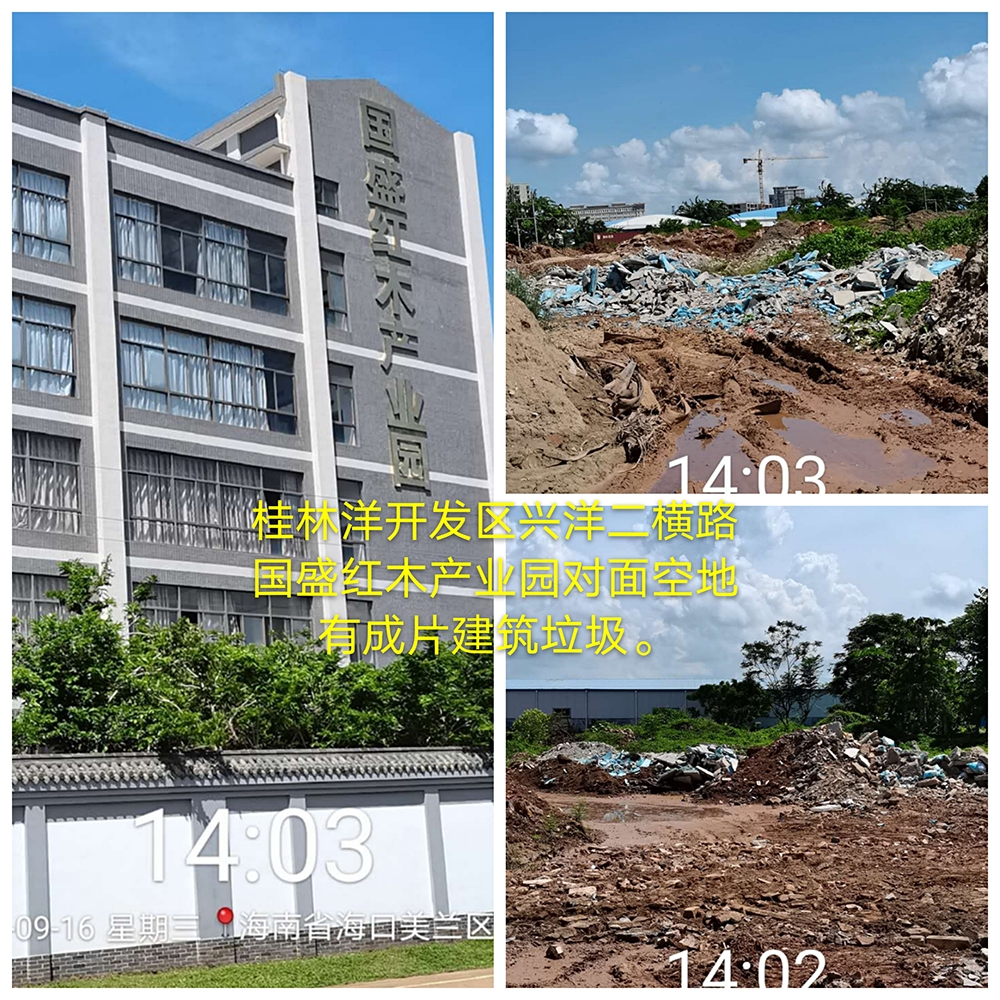 （二）美连居委会1.青松陈村3号居民房前有成片编织袋、塑料及生活垃圾。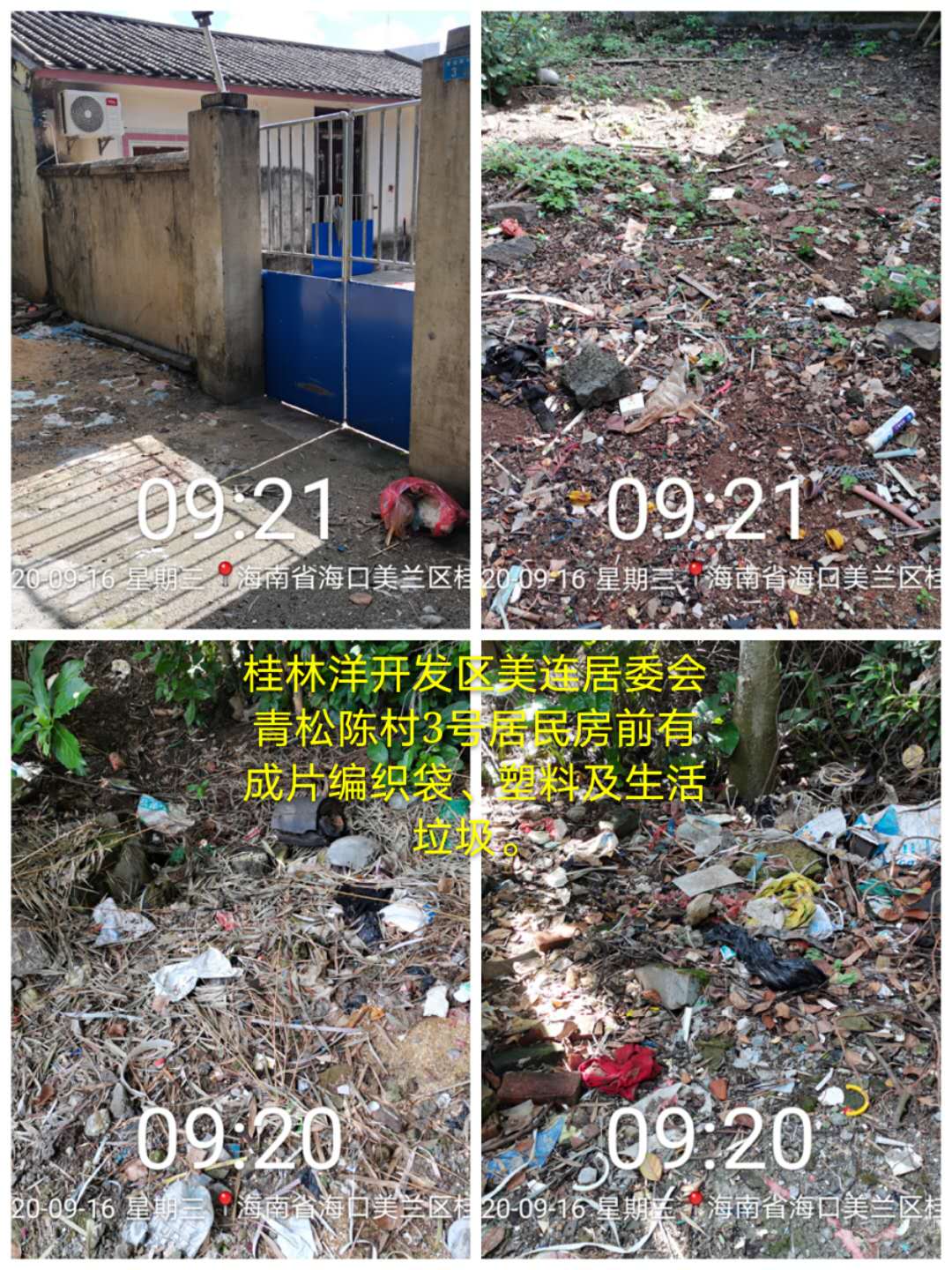 2.美伦村居民房侧面夹缝有纸盒、纸屑、易拉罐和塑料垃圾。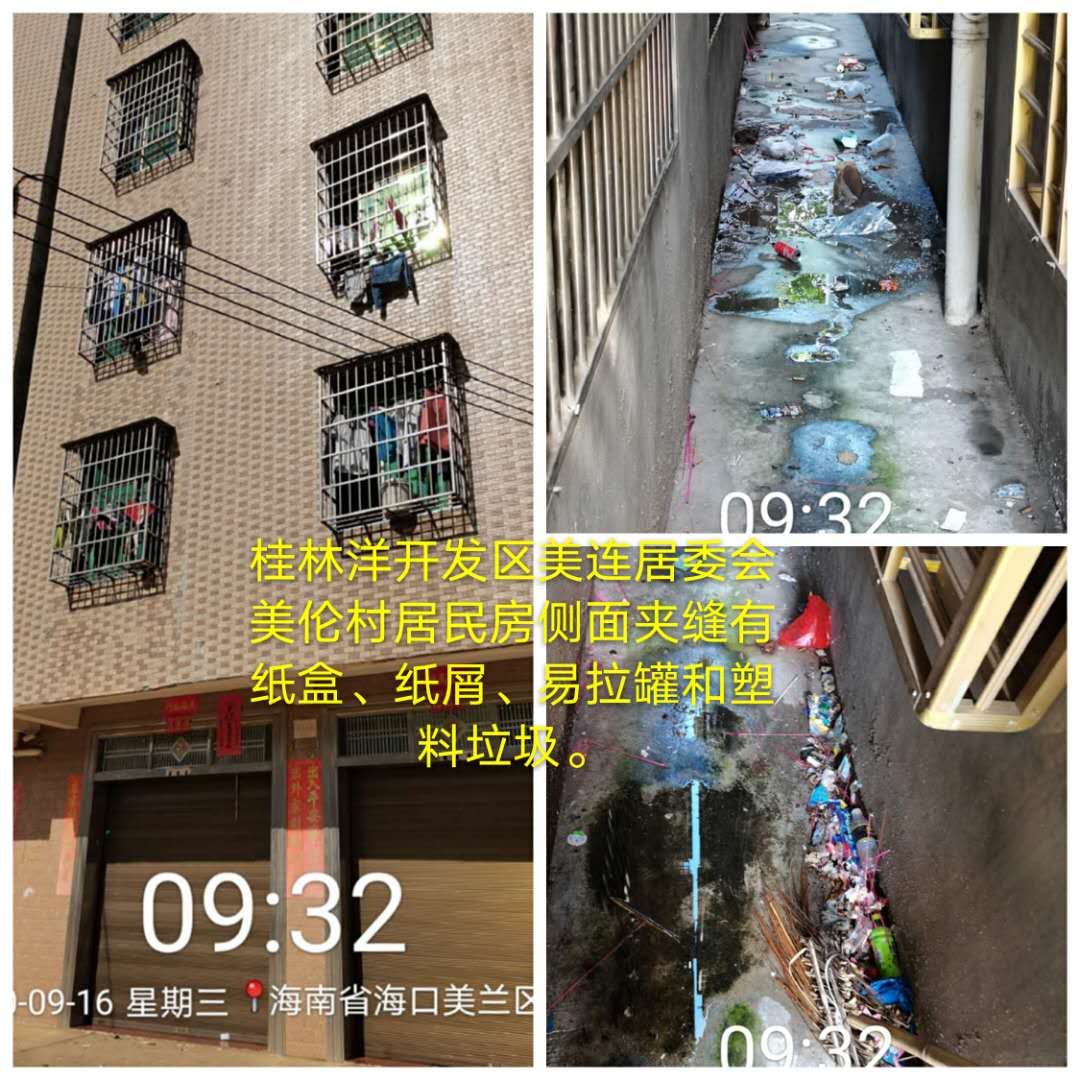 （三）迈进居委会1.下灶村外围道路一侧空地有成片泡沫、建筑、塑料及生活垃圾。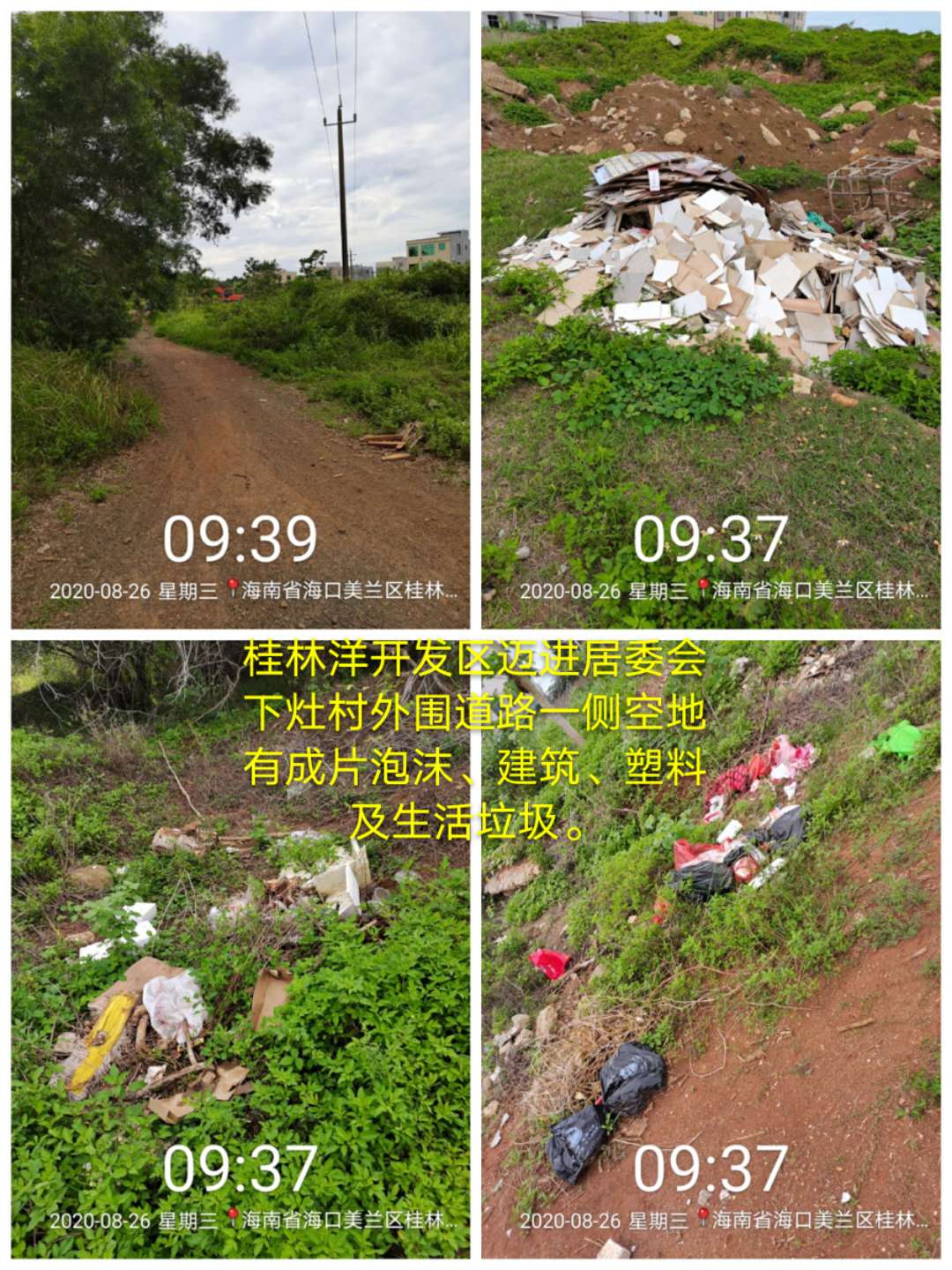 2.下灶村道路一侧红土路内进20米空地有编织袋、塑料及生活垃圾。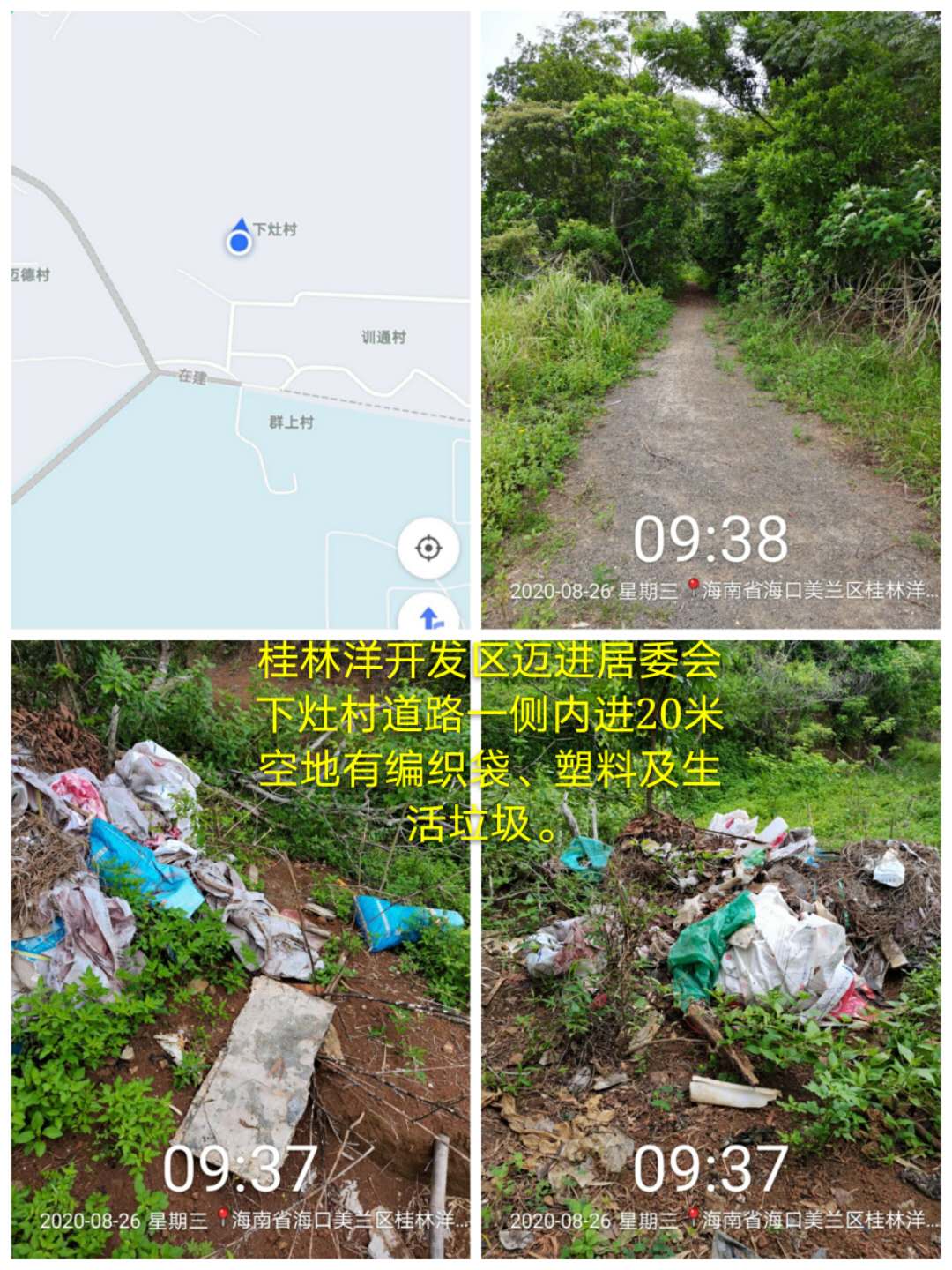 